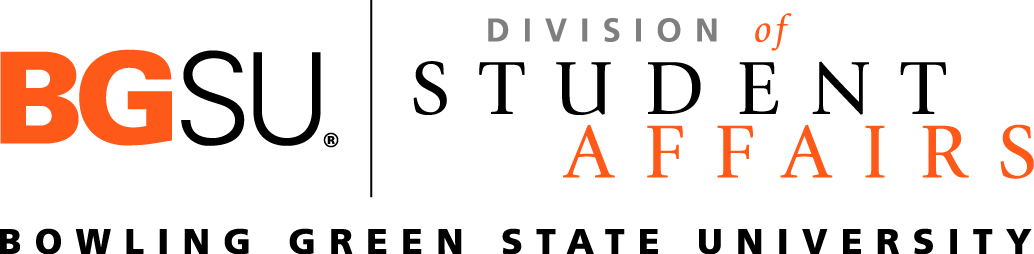 Signature Program Report Rubric 2013-2014Student Affairs Assessment CommitteeReport Submitted by: 	______________________________				Signature Program: 	______________________________Evaluator Name: ____________________________________Evaluation Date: ____________________________________Overall Feedback:The report should be praised for: _________________________________________________________________________________________________________________________________________________________________________Suggestions for improvement: ___________________________________________________________________________________________________________________________________________________________________________I. Signature Program Learning Outcome (SLO) with Target Achievement LevelII. University / Division of Student Affairs Learning Outcome Program LinkageIII. Signature Program/Service OverviewIV. Methods and ProceduresV. Results and Conclusions/Actions Taken/Closing the LoopExemplaryAcceptableDevelopingCommentsComplete□Includes 2 or more SLOs□Includes 1 SLO□Missing SLOsWho/Whom□Both SLOs specifically identify the participants□SLOs identify a generic population of participants or are incomplete□SLOs do not identify the participants or are missing from the reportBehavior/Action Verb□Describes specific criteria using an action verb from Bloom’s taxonomy□Describes vague/general criteria □Does not describe criteria Relation to Division and University Outcomes□Outcomes align and ‘make sense’ alongside identified University and Division outcomes□Outcomes do not seem to fit within the previously identified University and Division outcomes□Outcomes conflict with the previously identified University and Division outcomes Explicit Measures□Outcomes are specific, realistic, and measure student learning□Outcomes are vague/general, possibly realistic, and may not measure student learning□Outcomes are not specific, realistic, and do not measure student learningExemplaryAcceptableDevelopingCommentsAccurate□Refers to current/accurate University & Division learning outcomes□Refers to some outdated or inaccurate University & Division outcomes□Refers to University & Division learning outcomes that are inaccurate (or missing)ExemplaryAcceptableDevelopingCommentsPurpose□Clearly states the purpose or intent in terms of who, what, and why□States a purpose, but is somewhat vague or over-simplified□Missing or unclear purposeGoals□Clearly states  goals for the program/service□Goals for the program/service are vague□Goals for the program/service are missing or unclearExplicit□Provides detailed information on the time, place, scope of the program/service that an uninformed reader can easily understand□Provides minimal/sufficient detail that allows an uninformed reader to understand □Little or no detailed information about the program/service itself which leave the uninformed reader completely lost Clarity□Clear, concise, succinct and understandable□Is clear but verbose□Unclear Enduring/Importance□Conveys the importance of the program/service and explains why it is considered a “signature” and essential component of the functional area□Importance is implied, or relies on the reviewer’s previous knowledge of the program/service; program/service is an ancillary component of the functional area □Makes no claims that set this program/service apart from others originating in the functional area; program/service is a non-essential component of the functional areaExemplaryAcceptableDevelopingCommentsDescription of Participants□Identifies how the participants/samples were obtained; reports sample size, response rate, and describes the sample/participants by providing demographic information□Missing 1-2 components from participants/sample description, but able to provide an acceptable amount of information about the participants/sample□The participant/sample description does not succeed in presenting an accurate picture of the participants/sampleData Collection Timeframe□Provides detailed information about timing and duration□Provides incomplete information□The report does not include this informationData Collection Methods□Provides detailed information about the assessment tools and methods used □Provides broad or vague information about the assessment tools and methods used□Reports little or no information about the assessment tools and methods used Limitations□Author clearly describes both the limitations stemming from the methodology, as well as critiques the limitations of the program/service□Author partially describes both the limitations stemming from the methodology, as well as attempts to critique the limitations of the program/service□Author does not address limits inherent in the methodology nor critiques the limitations of the program/service ExemplaryAcceptableDevelopingCommentsResults relate to SLO□Data analyses measures success in terms of the SLOs □Results provide information, but evaluation of success is not explicit□The results do not correspond or align with the measurement of SLOsPresentation / Clarity□Results are professional, easy to  read, and include appropriate charts/graphs□Results format is inconsistent or distracting□Results are difficult to read/understandObjective□Results are direct and provide information that is useful □Results are skewed or do not present a complete picture□Results are missing or misrepresentedActionable□Report makes insightful connections between results and future steps□Future steps fail to address or are not related to results□Recommendations are not based on the assessment or are missing